Филиал №1 «Метелица» МБДОУ №71 «Северное сияние» г.ПензыКонсультацияна тему:«Содержание уголков  математики в ДОУ»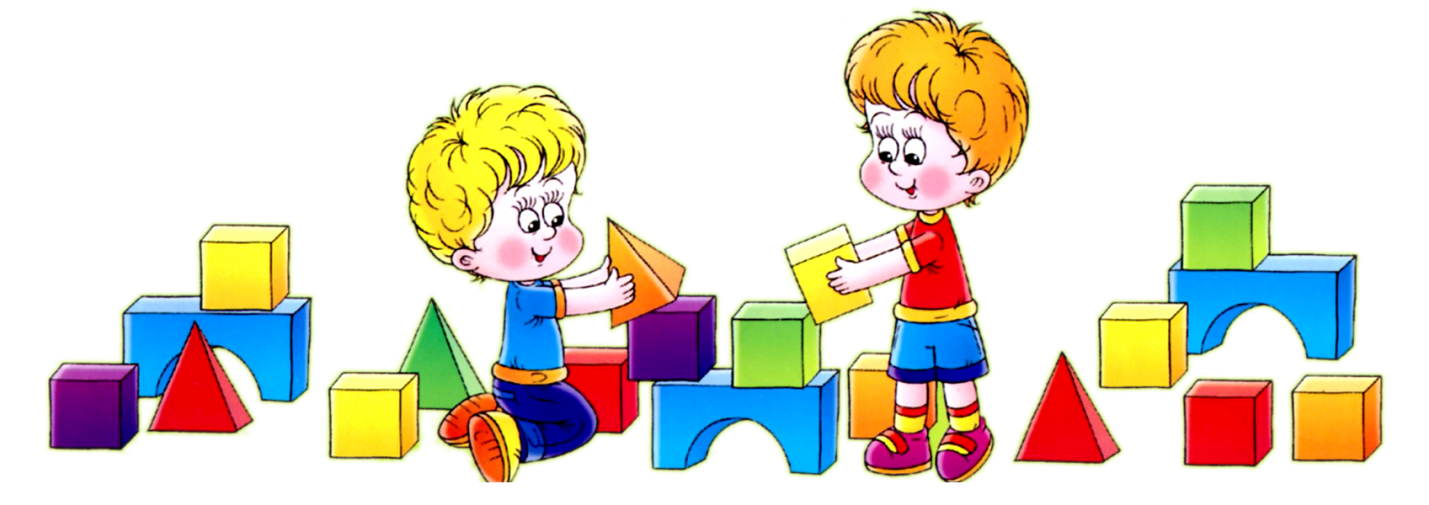 Подготовила:воспитатель высшей категорииАгеева Наталья ВикторовнаПенза 2019ФГОС ДО устанавливает требования к развивающей предметно-пространственной среде как одному из условий реализации основнойобразовательной программы дошкольного образования.Развивающая предметно-пространственная среда должна позволятьорганизовать как совместную деятельность педагога с детьми, так исамостоятельную детскую деятельность, направленную на саморазвитиеребенка под наблюдением и при поддержке взрослого.Для реализации образовательной области «Познавательноеразвитие» через процесс формирования элементарных математическихпредставлений в группах ДОУ организуются уголки математики.Уголок математики должен быть оснащѐнматериалами и атрибутами, позволяющими детям в самостоятельнойдеятельности отрабатывать навыки, закреплять уже имеющиеся знания,открывать для себя новое в области математики через своеобразныедетские виды деятельности: игровую, поисково-исследовательскую,конструктивную, речевую и т.д.Примерное содержание уголка математикив  ДОУ:1. Разнообразные игры на развитие сенсорных чувств всоответствии с возрастом и развитием детей (игры наформирование элементарных математических представлений поколичеству и счету, величине и форме предметов, ориентировкев пространстве и времени).2. Разнообразный счетный, наглядный материал (плоскостныепредметные картинки для счета; мелкие игрушки и предметы –матрешки, грибочки, рыбки и др.; счетные палочки; комплектыгеометрических фигур разных размеров, разного цвета;природный материал для счета; комплекты цифр и т.д.).3. Занимательный материал математического содержания: задачи–шутки, головоломки, ребусы, игры на нахождениесходства и различия и др.;математическиезагадки;математические считалки; математические развивающие логические игры,соответствующие возрасту детей; приборы-помощники: увеличительное стекло, песочныечасы, магниты, мерные ложки, резиновые груши разногообъема,Для 1 младшей группыВ центре сенсорного развития рекомендуется иметь разнообразныйдидактический и наглядный материал:Дидактические игры на цвет, форму, величину, развитие тактильныхощущений;Развивающие игры – блоки Дьенеша, палочки Кюизенера, рамки-вкладыши Монтессори и т.п., с методическими пособиями к ним(альбомы, инструкции и т.п.);Атрибуты, материалы для игр с песком и водой;Наглядный материал по сенсорному воспитанию;Настольно-печатные игры;«Чудесный мешочек»;Картотека художественного слова по ознакомлению детей с сенсорнымиэталонами.Приборы-помощники: увеличительное стекло, песочные часы, магниты,мерные ложки, резиновые груши разного объема.Для 2 младшей группыВ уголке математики могут быть расположены:1.Дидактические игрушки и настольные игры, развивающие у детейумения:сравнивать предметы по различным признакам - размеру, форме, цвету,назначению и т.д.;группировать предметы на основе общих признаков (это - посуда, это -обувь; ленты одинаковой длины и одинакового цвета);составлять целоеизображение из 6-8 частей («Игрушки», «Животные», «Цветы»);лото(посуда, одежда, мебель, животные, растения); составлять ряды из одинаковых предметов по убыванию иливозрастанию того или иного признака: объема, высоты, интенсивностицвета и т.д.;Дидактические игры:«Лото», парные картинки, крупная и средняяпластиковая мозаика, например: «Геометрические фигуры», пазлы из 6 –18 частей, наборы разрезных картинок на кубиках, картинки –трафареты: «Сложи цветок», «Сложи елочку», «Сложи домик с окошком(для петушка)», Чудесный мешочек» и т.д.Развивающие игры: «Сложи узор», «Точки», «Уголки», «Уникуб»,«Блоки Дьенеша», «Палочки Кюизенера», рамки-вкладыши Монтессории т.д. в соответствии с возрастными задачами.Для средней группыУголок  математики средней группы может содержать:1.Дидактические игрушки и настольные игры, развивающие у детейумения:сравнивать предметы по различным признакам - размеру,форме, цвету, назначению и т.д.; группировать предметы на основе общих признаков (это -посуда,это – обувь, это - мебель; ленты одинаковой длины иодинакового цвета); составлять целое изображение из 6-8частей («Игрушки», «Животные», «Цветы» и т.п.): лото(посуда, одежда, мебель, животные, растения); мозаикагеометрическая; составлять ряды из одинаковых предметов по убыванию иливозрастанию того или иного признака: объема, высоты,интенсивности цвета и т.д.; составлять простой план-схему с использованиемразнообразных замещенийреальных объектов: игры «Замри»,«Волшебные картинки», «Придумай сам», «Где мама?» и др.;2. Дидактические игры: игры для понимания символики, схематичности и условности(«На что похоже?», «Дострой»); модели: числовая лесенка, ряд величин, спиралевидныемодели на познание временных отношений; игры для освоения величинных, числовых, пространственновременных отношений («Составь такой же узор»); игры с алгоритмами, включающие 3-5 элементов(«Выращивание дерева») и т.п.3. Развивающие игры: «Сложи узор», «Точки», «Уголки», «Уникуб»,«Блоки Дьенеша», «Палочки Кюизенера», рамки-вкладыши Монтессории т.д. в соответствии с возрастными задачами.Для детей старшего дошкольного возрастаВ группах старшего дошкольного возраста уголок математики может содержать:1.Трафареты, линейки и другие измерительные эталоныДидактические игры: игры для деления целого предмета на части и составление целогоиз частей («Дроби», «Составь круг»); игры с цифрами, монетами; игры для развития числовых представлений и уменийколичественно оценивать разные величины. («Сравни иподбери»); игры с алгоритмами («Вычислительные машины»); модели числовых и временных отношений («Числовая лесенка»,«Дни недели»); календарь, модель календаря.3. Развивающие игры: игры, развивающие психические процессы: шахматы, шашки,нарды, лото-бочонки и т.п.часы-конструктор,весы; игры Никитина, блоки Дьенеша, палочки Кюизенера, игрыВоскобовича и др. в соответствии с возрастными задачами.Природный и «бросовый» материалСписок литературы:1.Арапова-Пискарева Н.А. Формирование элементарныхматематических представлений в детском саду. – М.: «МозаикаСинтез», 2008 г.2.Богульская З.М., Смирнова Е.О.Развивающие игры для детеймладшего дошкольного возраста. – М.: «Просвещение», 1991 г.3.Нищева Н.В. Предметно-пространственная развивающая среда вдетском саду. – СПб.: «Детство-Пресс», 2006 г.4.ФГОС ДО, утвержденный приказом Министерства образования инауки Российской Федерации,октябрь 2013 г. № 1155.5.Чеплашкина И.Н. и др. Математика – это интересно. – СПб.:«Акцидент», 1996 г.